«Чтение  -  ничто;  осмысленное  чтение – кое- что;  чтение  осмысленное  и  прочувствованное -  совершенство»,  - говорил    великий  русский  поэт  А.С.Пушкин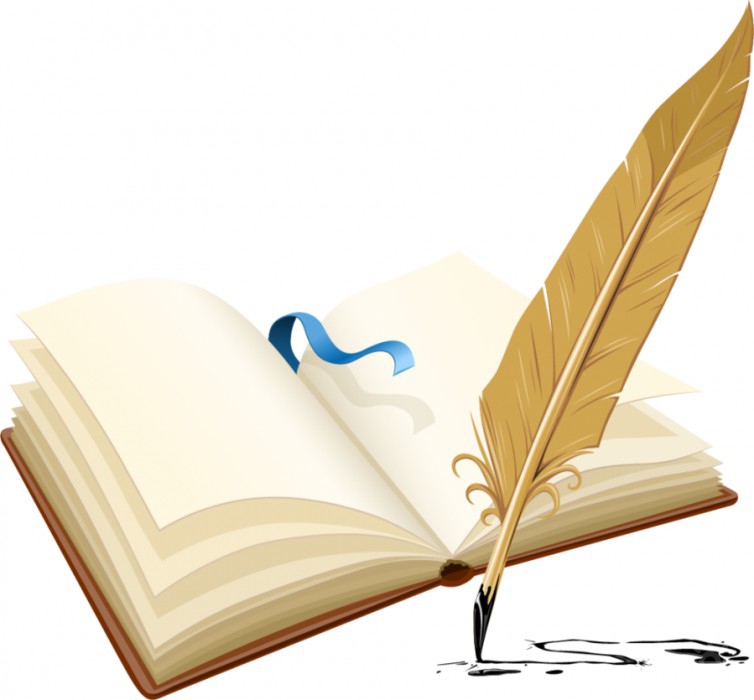 Муниципальное бюджетное общеобразовательное учреждение  города Мценска«Средняя общеобразовательная школа № 9»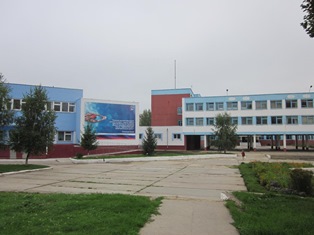 декабрь,  2015  г.         «Чтение – это окошко, через которое дети видят и познают мир и самих себя. Оно открывается перед ребёнком лишь тогда, когда, наряду с чтением, одновременно с ним и даже раньше, чем впервые раскрыта книга, начинается кропотливая работа над словами».В.А. Сухомлинский Городской семинар  заместителей директоров школ и руководителей школьных методических объединений учителей начальных классовДата проведения:   15 декабря 2015г.Начало семинара:   9.00Место проведения: МБОУ г.Мценска «Средняя школа № 9»Тема: «Формирование  метапредметных  результатов  в соответствии  с  требованиями  ФГОС  НОО   на  примере  работы  с  текстом. Технология  продуктивного  чтения». Программа семинара:9.30 – 9.40   Приветствие гостей.Фатнева М.Н., заместитель директора школы 9.40 – 10.00Технология продуктивного чтения  как   образовательная технология деятельностного типа.Щетинина  О.В., учитель начальных классов высшей квалификационной категории10.00 – 10.20    Мастер – класс  «Формирование УУД  на  уроках  литературного   чтения. Работа  с  художественным текстом».Синицина  Е.М., учитель начальных классов высшей квалификационной категории10.20 – 10.50   Мастер – класс  «Работа  с  научно – популярными  текстами  в  технологии  продуктивного  чтения».Басак И.В., учитель начальных классов высшей квалификационной категории11.00 – 11.40  Литературное чтение. 4 «Б» класс.Тема: И.Бунин  «Листопад». (Работа с лирическим произведением).Цапина  М.В., учитель начальных классов высшей квалификационной категории11.00 – 11.40  Кружок «Дорогою добра». 4 «А» класс.Тема: С. Аксаков  «Грибы». (Работа с научно-познавательным текстом) Титова  С.В., учитель начальных классов высшей квалификационной категории11.40 – 12.00 Подведение  итогов семинара.